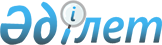 О признании утратившим силу постановление Кабинета Министров Республики Казахстан от 19 мая 1993 г. N 405Постановление Правительства Республики Казахстан от 26 июня 1997 г. N 1018



          Правительство Республики Казахстан постановляет:




          Признать утратившим силу постановление Кабинета Министров
Республики Казахстан от 19 мая 1993 г. N 405  
 P930405_ 
  "О
Республиканской примирительной комиссии по урегулированию
коллективных трудовых споров (конфликтов)" (САПП Республики
Казахстан, 1993 г., N 17, ст. 209).





     Премьер-Министр
   Республики Казахстан


					© 2012. РГП на ПХВ «Институт законодательства и правовой информации Республики Казахстан» Министерства юстиции Республики Казахстан
				